I. OSNOVNA ŠKOLA ČAKOVEC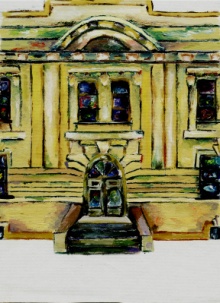 Ulica kralja Tomislava 43Tel. tajništvo - 040/395-157, pedagog - 040/395-279tel/fax ravnatelj - 040/395-278
KLASA: 003-06/19-01/01URBROJ: 2109 -21-09-19-15Čakovec, 3. listopada  2019.PREDMET: 31. sjednica  Školskog odbora - SAZIV31. sjednica Školskog odbora I. osnovne škole Čakovec održat će se u ponedjeljak, 7. listopada  2019. godine s početkom u 18,00  sati u prostorijama škole.Za sjednicu predlažem sljedećiDNEVNI RED:Prihvaćanje zapisnika s 30. sjednice Školskog odboraDonošenje Kurikuluma za šk.god. 2019./20.Donošenje Godišnjeg plana i programa za šk. god. 2019./20.Donošenje prethodne suglasnosti na zaposlenje: - učitelj/ica engleskog/njemačkog jezika - 1 izvršitelj na neodređeno, nepuno radno vrijeme Donošenje odluke o uplatama za šk. god. 2019./20.Donošenje odluke o kupnji namještajaDonošenje odluke o otpisu potraživanjaOstala pitanja								Predsjednik Školskog odbora:								Boris Jeđud, v.r.Privitak:1. Zapisnik s 30. sjednice Školskog odbora2. Prijedlog Godišnjeg plana i programa3. Kurikulum (naknadno)